PressemitteilungVeranstaltungen im Juli 2018 (buchbar über die Tourist-Information Kiel)Ab 29.06.2018		Förde Flirt FahrtLeinen los und „Flirt Ahoi“ – auf der Kieler Förde auf Gleichgesinnte treffen oder einen neuen Partner kennenlernen. Alle 14 Tage, immer freitags zur letzten regulären Fahrt des Tages, starten die Touren ab Bahnhofsbrücke bis Laboe und wieder zurück zum Bahnhofsanleger. Hintergrundmusik, Getränke und Snacks lockern die Atmosphäre für spannende Gespräche.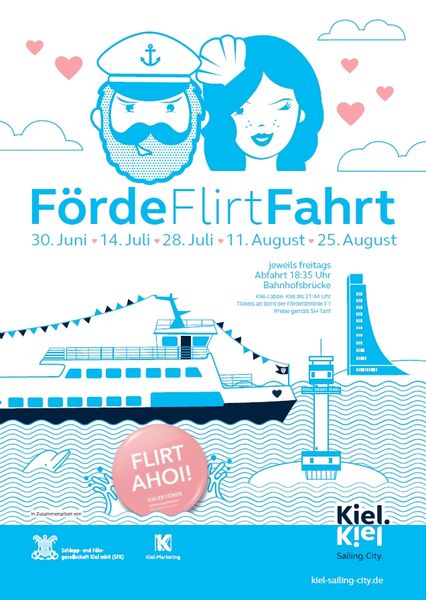 Datum:		29.06/ 13.07. und 27.07.2018Uhrzeit:	18.35-21.44 UhrOrt:		Anleger Kiel BahnhofsbrückePreis:		4,10€ pro StreckeIm Juli 2018		MSC SchiffsbesichtigungenDie MSC Preziosa lädt von Mai bis September insgesamt 18 Mal zur Besichtigung des 333 Meter Giganten im Kieler Hafen ein. Die Gäste erhalten während der Tour Einblicke in die Annehmlichkeiten des Kreuzfahrtschiffes, wie zum Beispiel dem Theater und SPA Bereich. Zur Stärkung genießen alle Teilnehmer ein „Mittagessen à-la-carte“ mit begleitenden Getränken.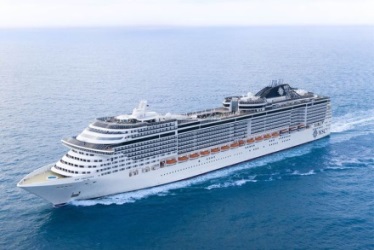 Alle Besichtigungstermine im Juli07.07.2018, 14.07.2018, 21.07.2018 und 28.07.2018Uhrzeit: 	11.30-15.30 UhrPreis: 		49,00 € p. P.Buchungen sind über die Tourist-Information Kiel unter 0431-679 100 oder online unter www.kiel-sailing-city.de möglich.Im Juli 2018		AIDA SchiffsbesichtigungenAn ausgewählten Tagen können die AIDAbella, AIDAaura, AIDAcara oder AIDAluna von April bis Oktober besichtigt werden. Interessierte können sich im Kieler Hafen von der farbenfrohen Atmosphäre der Schiffe verzaubern lassen – Urlaubsfeeling inklusive. Den krönenden Abschluss der Erkundungstour bietet ein abwechslungsreiches Mittagsbuffet im Bordrestaurant.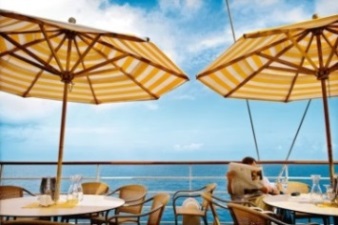 Alle Besichtigungstermine im JuliAIDAbella:	01./ 08./ 15./ 22./ 29.07.2018		AIDAluna:	11./ 28.07.2018			AIDAcara:	17./ 24.06.2018			Uhrzeit:	10.00-14.30 UhrAIDAaura:	14./ 28.07.2018			Preis:		49,00 €/ 69,00€ p.P.Buchungen über die Tourist-Information Kiel: Tel. 0431-679 100 oder online www.kiel-sailing-city.de 01. Juli 2018		Tatort-RadtourMit einem fachkundigen Stadtführer die bekannten Schauplätze in Kiel entdecken und spannende Hintergründe zu den Tatort-Folgen mit Hauptkommissar Klaus Borowski, alias Axel Milberg, erfahren, ist bei der rund 5 stündigen Tatort-Radtour ausführlich möglich.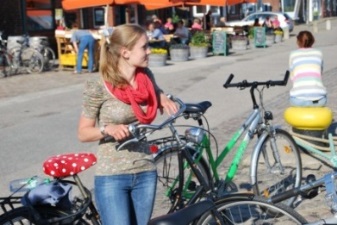 Datum: 	01.07.2018Uhrzeit:	12.00-17.30 UhrOrt:		Tourist-Information, Andreas-Gayk-Straße 31Preis:		24,50€ p.P.Buchungen sind ausschließlich über die Tourist-Information Kiel unter 0431-679 100 oder online unter www.kiel-sailing-city.de möglich.13.-15. Juli 2018	Käse trifft WeinJährlich lockt das Sommerfest tausende Besucher an den Kieler Bootshafen. Vielfältiger, kulinarischer Genuss und die geprüfte Premiumqualität der angebotenen Produkte stehen im Vordergrund. Käsereien der KäseStraße Schleswig-Holstein e.V. mit über 100 Käsesorten treffen auf Winzer aus Süddeutschland.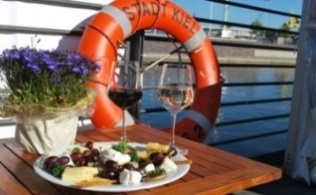 Datum:	13.-15.07.2018Uhrzeit:	Fr 14.00-22.00 Uhr I Sa 11.00-22.00Uhr I So 11.00-18.00 UhrOrt:	Bootshafen Kiel13.-15. Juli 2018	Käse- und WeinverkostungenDem Genuss auf der Spur! Rund 10 Käsesorten der KäseStraße Schleswig-Holstein werden mit deutschen Weinen, frischem Brot und traditioneller Sauerrahmbutter von Detlef Möllgaard, Dipl-Ing. für Milchwirtschaft, präsentiert. Teilnehmer erfahren alles rund um die Käseherstellung und –reifung sowie über die KäseStraße.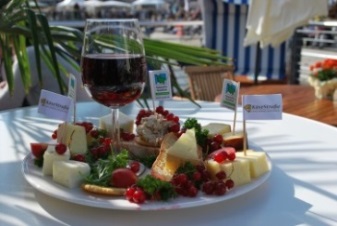 Datum:		13.-15.07.2018Uhrzeit:	Fr 17.00 Uhr I Sa 12.00 und 17.00Uhr I So 16.30 UhrDauer:		1,5 StundenOrt:		Bootshafen KielPreis:		19,00€ p.P.Buchungen sind ausschließlich online unter www.kiel-sailing-city.de möglich.17. Juli 2018		The Queens DayEs wird königlich im Kieler Hafen: Am 17.07.2018 legt zum ersten Mal die Queen Victoria der Reederei Cunard Line an. Anlässlich dazu wird vor dem Ostseekai „The Queens Village“ eröffnet. Auf die Besucher warten Informationsstände und gastronomische Leckerbissen. Ein besonderes Highlight ist ein 70 Meter langes rotes Sofa von BoConcept, auf dem 100 Gäste eine klassische Tea Time mit Champagner genießen können. Die Tickets kosten 100€, wobei der Erlös dem Hospiz Kieler Förde gespendet wird.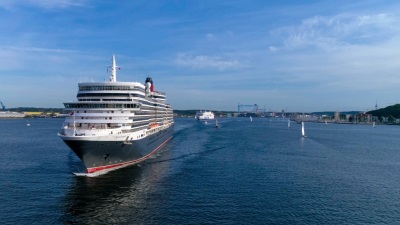 Datum: 	17.07.2018Uhrzeit:	09.00-17.30 UhrOrt:		Cruise Terminal Ostseekai, Anleger 28Preis:		Eintritt frei; Tea Time 100,00€ p.P.20. Juli 2018		Vor 100 Jahren: Revolution in KielDie Meuterei der Matrosen in Wilhelmshaven kurz vor Ende des Ersten Weltkrieges wird in Kiel zur Revolution und die Kieler Ereignisse läuten das Ende des Kaiserreiches am 9. November 1918 in Berlin ein. Diese dramatischen Geschehnisse der Revolution vor hundert Jahren werden auf einem Gang durch die Kieler Innenstadt ins Gedächtnis gerufen und lebendig geschildert.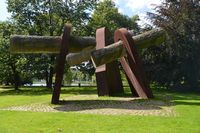 Datum: 	20.07.2018Uhrzeit:	16.00-18.00 UhrOrt:		Rathausplatz, InfosteelePreis:		12,00€ p.P.Eine Vorbuchung wird empfohlen über die Tourist-Information-Kiel unter 0431-679 100 oder online unter www.kiel-sailing-city.de.20. Juli bis 25. August 2018	10. Kieler BootshafensommerUnter dem Motto „Kultur und Segeln in der Innenstadt“ sorgt der Kieler Bootshafensommer für sechs Wochenenden voller Musik, Tanz und kulinarischer Köstlichkeiten. Rund 100 Acts präsentieren kostenfreie Unterhaltung auf der schwimmenden Bühne. Nachmittags haben die kleinen Gäste die Möglichkeit, beim kostenlosen Kiel.Sailing.City Schnuppersegeln unter Anleitung erfahrener Trainer ihre Begeisterung für den Segelsport zu entdecken.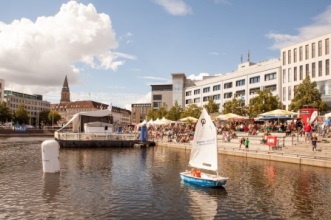 Datum:		20.07-25.08.2018Ort:		Bootshafen KielWeitere Informationen unter www.bootshafensommer.de.21. Juli 2018		Kieler Innenstadt im WandelMehrere Großbaustellen und bereits fertig gestellte Projekte zeigen den Wandel des Stadtbildes und sich damit verändernden Charakter des Zentrums in den nächsten Jahren. Bei einem 2 stündigen Stadtrundgang erfahren die Teilnehmer mehr über einzelne Bauprojekte, sowie über frühere und aktuelle Leitlinien der Innenstadtentwicklung.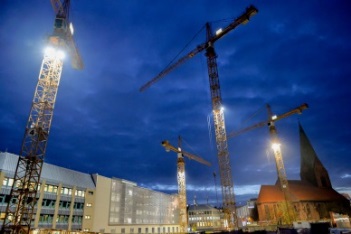 Datum: 	21.07.2018Uhrzeit:	11.00-13.00 UhrOrt:		Rathaus – Eingang Waisenhofstraße, 24103 KielPreis:		3,00€ p.P.Eine Vorbuchung wird empfohlen über die Tourist-Information-Kiel unter 0431-679 100 oder online unter www.kiel-sailing-city.de.21. Juli 2018		Fördefahrten für Seh-Leute: Sommer, Sonne, SegelsportIm Rahmen einer speziellen Themenführung, die durch die Ausstellung „Segelsport in Kiel“ im Stadtmuseum Warleberger Hof führt, erfahren die Teilnehmer Wissenswertes über den Segelsport und die Geschichte der Kieler Woche. Auf der anschließenden Fahrt mit der MS Stadt Kiel werden Stationen des Segelsports angefahren und erläutert.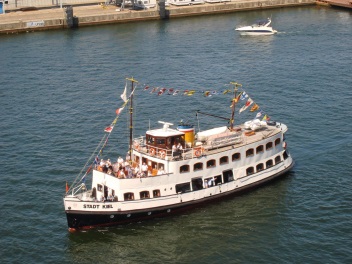 Datum: 	21.07.2018Uhrzeit:	15.00-19.00 UhrOrt:		Stadtmuseum Warleberger Hof, Dänische Str. 21Preis:		Erw. 19,00€, Kinder 8 bis 12 Jahre 10,00€Buchungen sind ausschließlich online unter www.kiel-sailing-city.de möglich.31. Juli 2018		Costa SchiffsbesichtigungenFür alle Kreuzfahrtliebhaber bietet Costa einen geführten Rundgang und ein köstliches Mittagessen in einem der À-la-carte-Restaurants an Bord der Costa Pacifica an. So bekommen die Gäste den besten Einblick in das Leben an Bord und können das Kreuzfahrtfeeling hautnah erleben.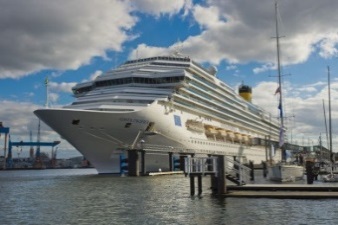 Datum:		31.07.2018Uhrzeit:	10.00-13.00 UhrPreis: 		29,00 € p. P.Buchungen sind über die Tourist-Information Kiel unter 0431-679 100 oder online unter www.kiel-sailing-city.de möglich.